от 30.12.2021 г.								              № 1577Об утверждении перечня объектов, в отношении которых планируется заключение концессионных соглашений в 2022 годуВ соответствии с Федеральным законом от 06.10.2003 № 131-ФЗ «Об общих принципах организации местного самоуправления в Российской Федерации», Федеральным законом от 21.07.2005 № 115-ФЗ «О концессионных соглашениях», Уставом МО «Город Мирный», городская Администрация постановляет:Утвердить прилагаемый перечень объектов, в отношении которых планируется заключение концессионных соглашений в 2022 году.Опубликовать настоящее Постановление на официальном сайте МО «Город Мирный» www.мирный-саха.рф.Разместить настоящее Постановление на официальном сайте Российской Федерации www.torgi.gov.ru.Контроль исполнения настоящего Постановления возложить на 1-го Заместителя Главы Администрации по ЖКХ, имущественным и земельным отношениям С.Ю. Медведь.Глава города 	       	         					                     К.Н. Антонов Приложениек Постановлению городской Администрацииот «30» 12 2021 № 1577Перечень объектов, в отношении которых планируется заключение концессионных соглашений в 2022 годуАДМИНИСТРАЦИЯМУНИЦИПАЛЬНОГО ОБРАЗОВАНИЯ«Город Мирный»МИРНИНСКОГО РАЙОНАПОСТАНОВЛЕНИЕ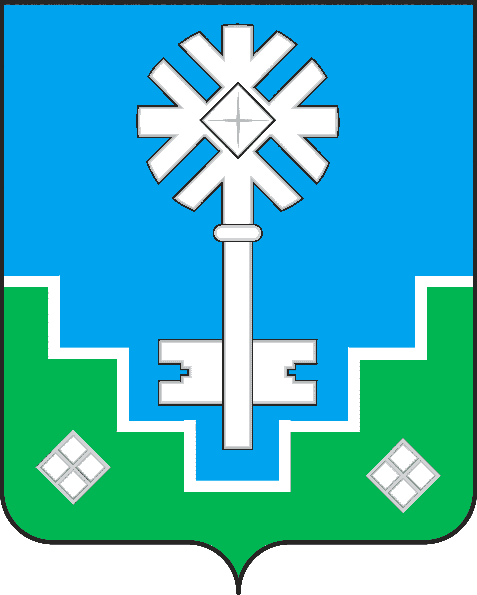 МИИРИНЭЙ ОРОЙУОНУН«Мииринэй куорат»МУНИЦИПАЛЬНАЙ ТЭРИЛЛИИ ДЬАhАЛТАТАУУРААХ№ п/пНаименованиеМестоположениеГод ввода в эксплуатацию1Бойлерная при Пеледуйских домах с сетямиг. Мирный, ул. Ручейная19722Сети ТВК п. Аэропортг. Мирный, п. Аэропорт, ул. Логовая19763Электробойлернаяг. Мирный, ул. Экспедиционная20004Сети теплоснабженияг. Мирный, ул. Экспедиционная-5Городской коллектор Ленинградского проспектаг. Мирный, Ленинградский проспект19876Коллектор городской КНС - школа № 8г. Мирный19887Городской коллектор 7 кварталаг. Мирный, 7 квартал19668Городской коллектор ул. Московскойг. Мирный, ул. Московская19809Городской коллектор 22 кварталаг. Мирный, 22 квартал198210Городской коллектор 23 кварталаг. Мирный, 23 квартал197711Городской коллектор 24 кварталаг. Мирный, 24 квартал198012Городской коллектор 13 кварталаг. Мирный, 13 квартал198713Сети отопленияг. Мирный, ул. Кирова, д. 3А-14Сети отопления (перегретка)г. Мирный, ул. Иреляхская, д. 4-15Сети отопленияг. Мирный, ул. Мухтуйская, 32, 34-16Сети отопленияг. Мирный, ул. Тихонова 29/1-17Сети канализацииг. Мирный, ул. Тихонова 3/2-18Сети канализацииг. Мирный, ул. Тихонова 29/1-19Сети горячего водоснабженияг. Мирный, ул. Тихонова 3/2-20Сети горячего водоснабженияг. Мирный, ул. Тихонова, д. 29/1-21Сети холодного водоснабженияг. Мирный, ул. Иреляхская, д. 4-22Сети холодного водоснабженияг. Мирный, ул. Тихонова 3/2-23Сети холодного водоснабженияг. Мирный, ул. Тихонова, д. 29/1-24Сети отопленияг. Мирный, ш. Чернышевское, от наркологического отделения МЦРБ до МСМТ-25Сети холодного водоснабженияг. Мирный, ш. Чернышевское, от наркологического отделения МЦРБ до МСМТ -26Магистральный трубопровод до ЦТП Газовикг. Мирный, п.Газовиков198027Распределительные сети от ЦТП Газовикг. Мирный, п.Газовиков198028Тепловой пункт "Газовик"г. Мирный, п.Газовик200829Сети 3-го квартала (литерные дома)г. Мирный30Распределительные сети водоснабжения и водоотведения к жилым домам 13 кварталаг. Мирный201831Сети ХГВС и водоотведения 3-й кварталг. Мирный201732Здание дома сторожа с аркойБаза отдыха «Чуоналыр»200333Автодорога «Летняя база» на р. Чуоналыр со стоянкойАвтодорога Ленск-Удачный, культурно-спортивный комплекс на р. Чуоналыр «Летняя база»200334КСК на р. Чуоналыр (объект незавершенного строительства, состоящий из трехэтажного недостроенного дома, построенного из крупнопанельных блоков, и двух фундаментов под дома коттеджного типа, фундаменты – железобетонные сваи)База отдыха «Чуоналыр»Объект незавершенного строительства35Сети водоотведения п. Газовик, УСЛЭПг. Мирный, п.Газовик, УСЛЭП-36Cети отопленияг. Мирный п. Заречный-37Городской коллекторг. Мирный мкр Верхний поселок-38Городской коллекторг. Мирный мкр Заречный-